Інформація про майно (лот № 2):Виробничі запаси (запчастини «сигменти шнека»): Місцезнаходження майна: м. Кропивницький, проспект. Промисловий, 14Обтяження та обмеження майна відсутні. Права третіх осіб на майно відсутні. Порядок ознайомлення з майном: за попередньою домовленістю.запчастини «сигменти шнека» – 250 штук. 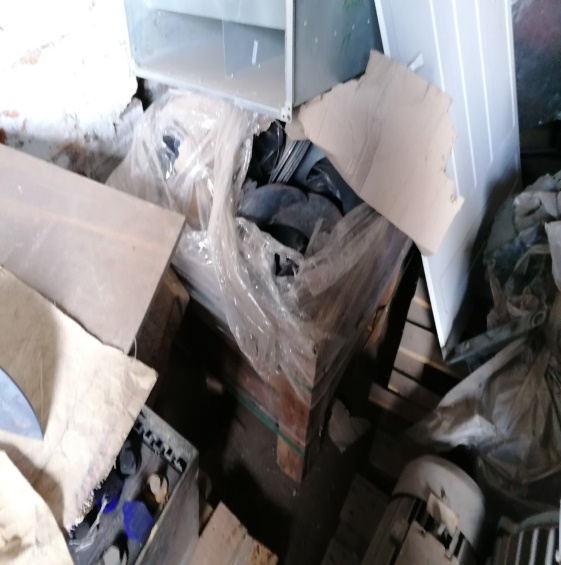 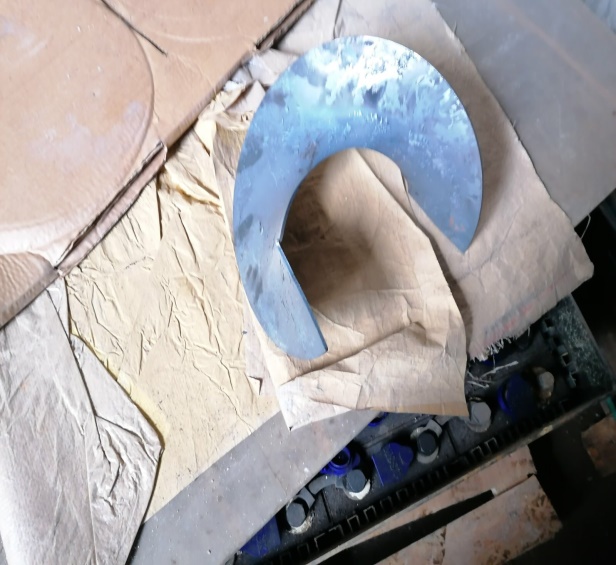 